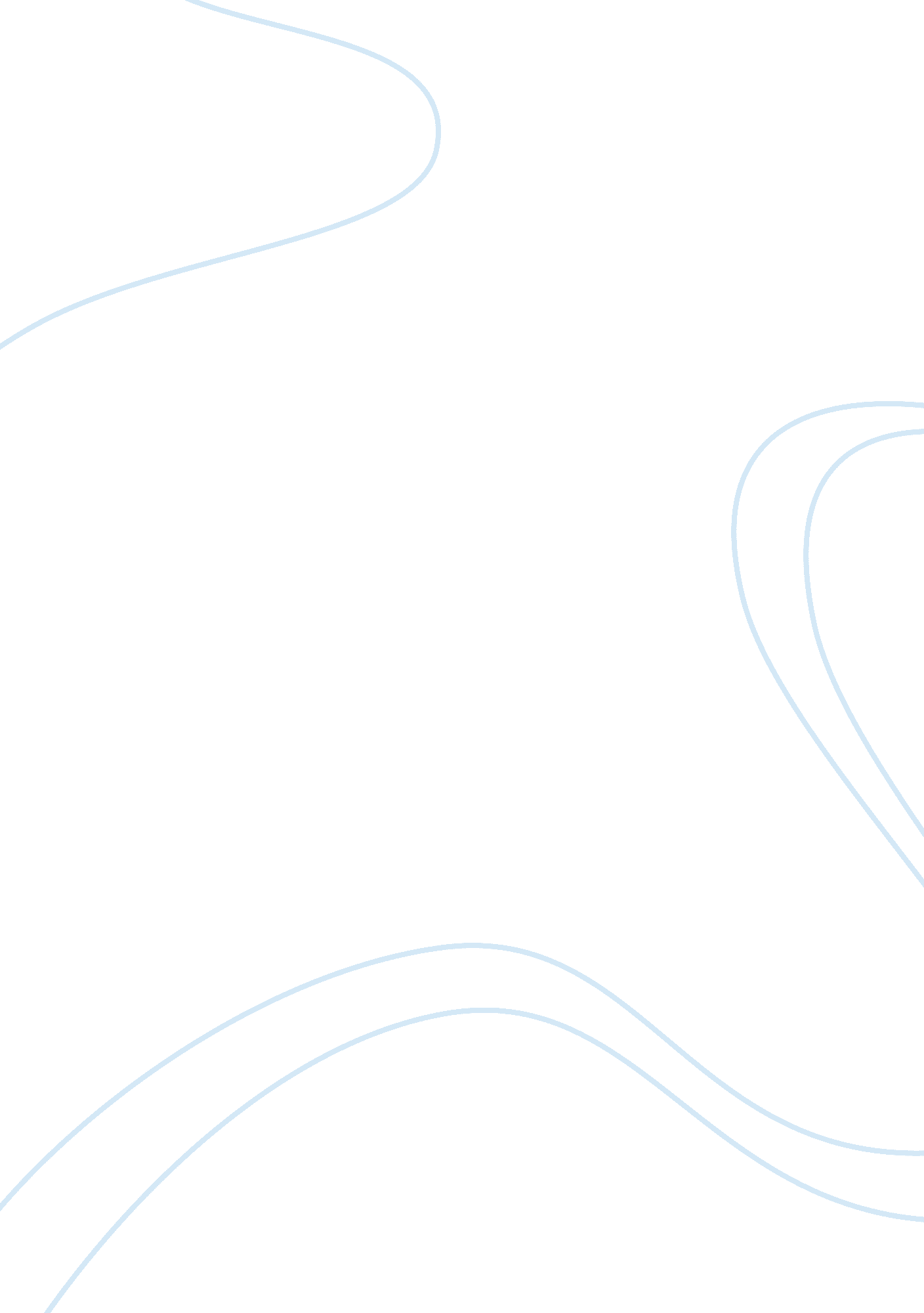 The development of qualitative approachesSociology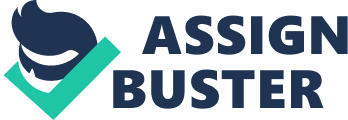 All the passengers interviewed believed that the heightened security at the airports has increased delays at the airport. Passengers feel that the heightened measures aimed at augmenting security hamper their plans of boarding planes on time. This is despite three of the passengers blaming it on the security personnel and security measures done by the airports while one passenger blaming the passengers who lack cooperation and understanding of the security system at the airport for the delays experienced at the airports. It is evident that the main concern for all the passengers in relation to security measures at the airport delays. 
Excessive security 
Four of the five interviewees believe that there is excess security at the airports hindering and hampering access to personal freedom rights and infringing on the passenger's personal space. They feel that there is a need of the security personnel to reduce the chances of search of passengers' luggage without permission and if he has to be done in a human manner to ensure the passengers understand that the heightened security is for their personal good owing to high-security concerns at the airport. Some of them believe that the full-body scans could have excess radiation that may have a negative impact o their health raising the feeling of excessive security at airports. 
Increased safety 
Three of the five passengers interviewed feel that there is an increase in the safety of the passengers due to the heightened security at the airport. This is due to the feeling of a reduction in the possibility of a terrorist entering a plane with explosives or other harmful devices. However, the other two passengers feel that there should be attention to security within the flight and avoid the embarrassment and personal invasion of the security measures taken at the airport for them to feel safer. 
Passenger mistakes and fear of the security 
Two of the interviews believe that there is a need for the passengers to be patient and have a better attitude for the security checks at the airports. They believe that the passenger’s refusal to comply with full-body scans and other security measures have caused long queues and delays with their view being the heightened security is not the problem but the incorporative passengers who cause problems at the airport. 
Theft 
One of the passengers mentioned the presence of theft of personal valuables during the checking of luggage. 
In conclusion, there are five themes evident in the data including delays, increased safety, passenger mistakes and security fears, excessive security, and theft. The most evident themes from the interviews include delays, increased safety, and excessive security. 